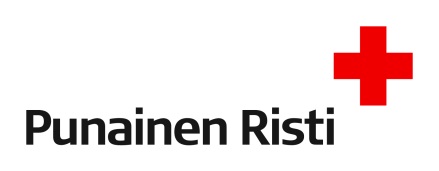 TOIMEKSIANTOSOPIMUS – rikosrekisteriotteen hakeminenTämä toimeksianto perustuu lakiin lasten kanssa toimivien vapaaehtoisten rikostaustan selvittämisestä. Rikosrekisteriotetta voi hakea vapaaehtoistehtävän järjestäjän kirjallisesta toimeksiannosta keskusjärjestö tai sellainen yhdistys, joka kuuluu samaan keskusjärjestöön kuin vapaaehtoistehtävän järjestäjä (esimerkiksi piiri, jonka alueella osasto toimii tai Suomen Punaisen Ristin keskustoimisto).Toimeksiantaja		(Toiminnanjärjestäjän nimi, esimerkiksi xx osasto)Toimeksisaaja		(Hakijan nimi, esimerkiksi xx piiri)Toimeksianto		(Toimeksisaaja hakee toimeksiantajan puolesta rikosrekisteriotteen henkilöstä xx).Toimeksiantaja vakuuttaa, että se on ilmoittanut vapaaehtoiselle ennen suostumuksen antamista tästä valtuuksesta/toimeksiannosta. Oikeusrekisterikeskus toimittaa rikosrekisteriotteen suoraan toimeksiantajalle.Päiväys ja allekirjoitusPaikka ja aika							Paikka ja aikaToimeksiantaja							Toimeksisaaja